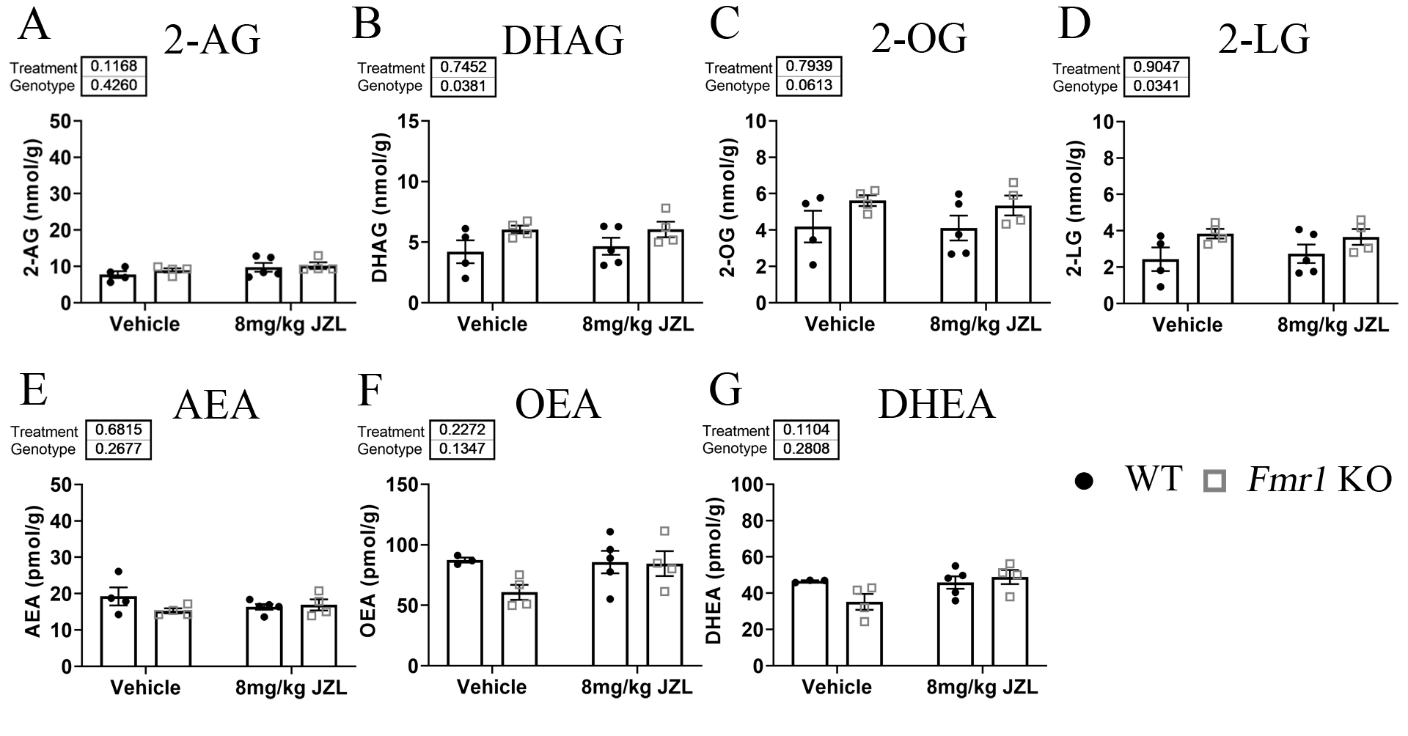 Supplementary Figure S1. Effects of JZL-184 treatment on mouse cortical lipidomic profile 1d post-treatment. Mouse brain levels of 2-arachidonoylglycerol (2-AG, A), docosahexaenoylglycerol (DHAG, B), 2-oleoylglycerol (2-OG, C), 2-linoleoyl glycerol (2-LG, D), anandamide (AEA, E), oleoylethanolamide (OEA, F), and docosahexaenoyl ethanolamide (DHEA, G) 1 day post treatment in Fmr1 KO and WT mice treated with 8 mg/kg JZL-184 or vehicle. Assessment of lipid levels 1d post treatment using two-way ANOVA revealed no significant changes in vehicle-treated or 8mg/kg JZL-184-treated Fmr1 KO or WT mice. Values represent means and error bars represent standard error of the mean (SEM). Vehicle WT, N=3-4 per group; 8mg/kg JZL-184 WT, N=5 per group; All Fmr1 KO groups, N=4 per group. Excluded: OEA/DHEA, vehicle WT, N=1. *p<0.05, **p<0.01, ***p<0.001, ****p<0.0001.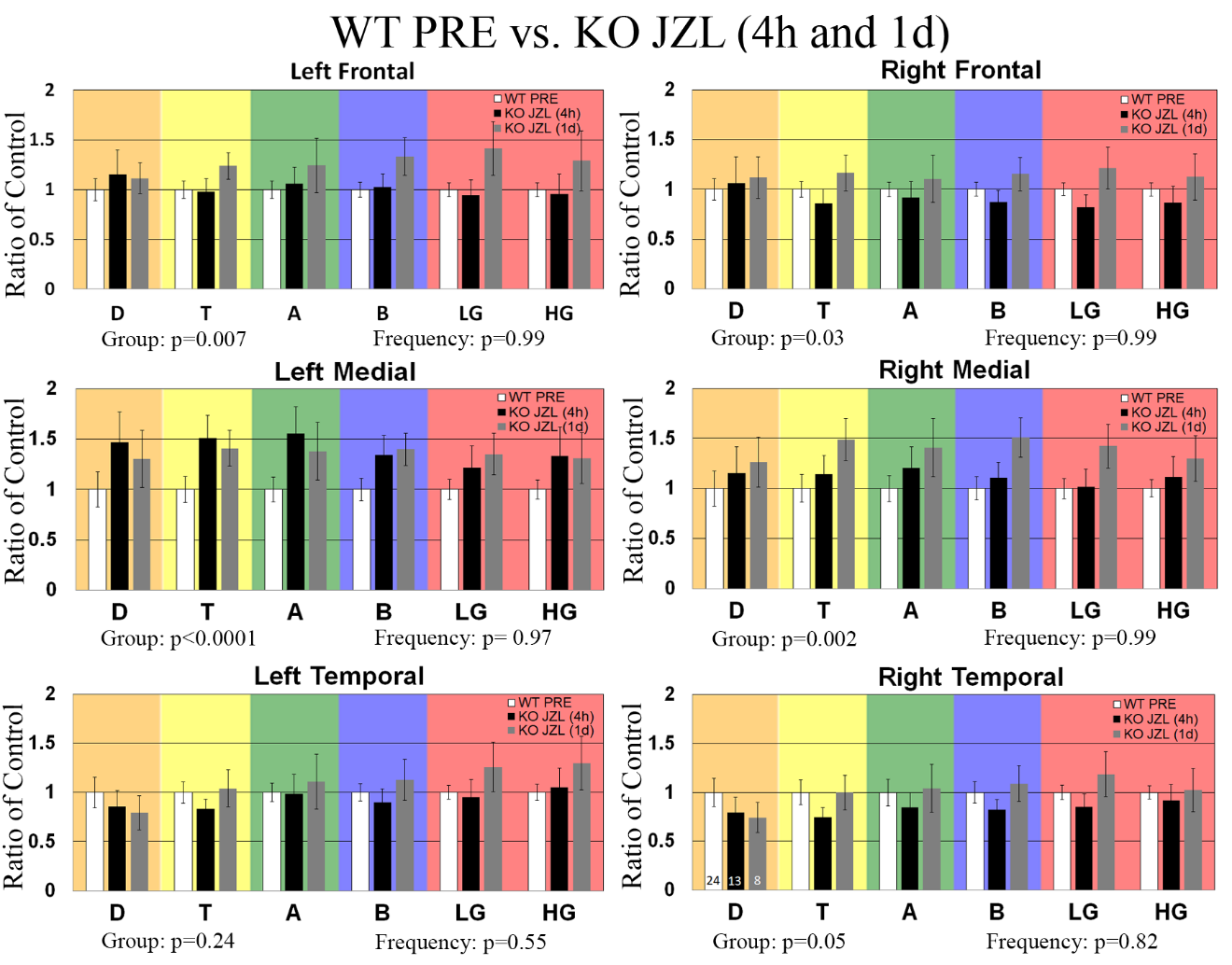 Supplementary Figure S2.1. Effects of 8mg/kg JZL184 treatment on spectral power in Fmr1 KO mice compared to WT controls. Resting baseline was recorded 4 hours (4h) and 1 day (1d) post treatment. Graphs show average spectral power of 8mg/kg JZL184-treated Fmr1 KO mice (4h, N=13; 1d, N=8) as a ratio of WT mice prior to treatment (PRE, N=24). Statistical analysis was performed using two-way ANOVA for all comparisons. Values represent means per group and error bars represent standard error of the mean (SEM). Abbreviations: D, delta; T, theta; A, alpha; B, beta; LG, low gamma; HG, high gamma. 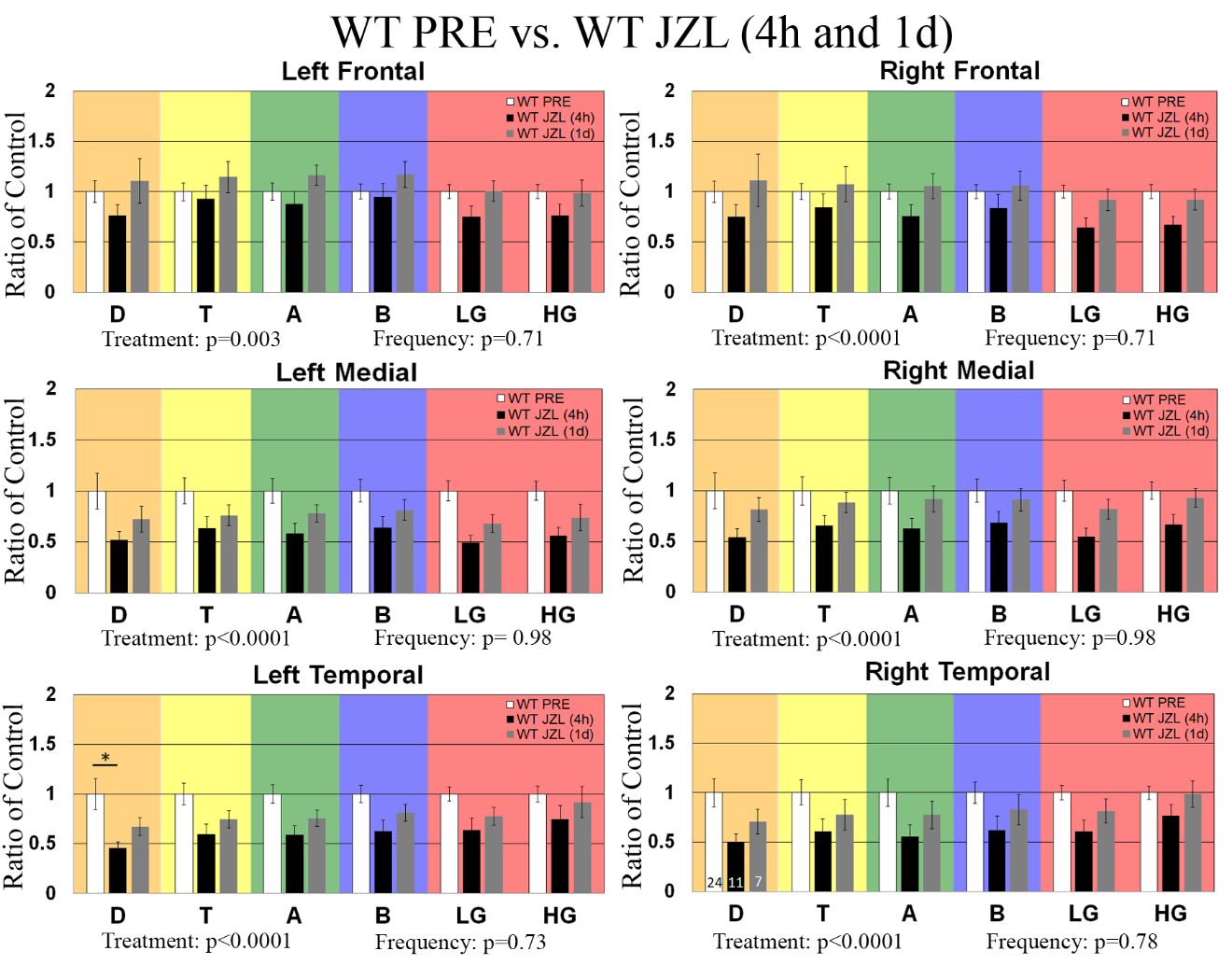 Supplementary Figure S2.2. Effects of 8mg/kg JZL184 treatment on spectral power in WT mice compared to WT controls. Resting baseline was recorded 4 hours and 1 day post treatment. Graphs show average spectral power of 8mg/kg JZL184-treated WT mice (4h, N=11; 1d, N=7) as a ratio of WT mice prior to treatment (PRE, N=24). Statistical analysis was performed using two-way ANOVA for all comparisons. Values represent means per group and error bars represent standard error of the mean (SEM). *p<0.05, **p<0.01, ***p<0.001, ****p<0.0001. Abbreviations: D, delta; T, theta; A, alpha; B, beta; LG, low gamma; HG, high gamma. 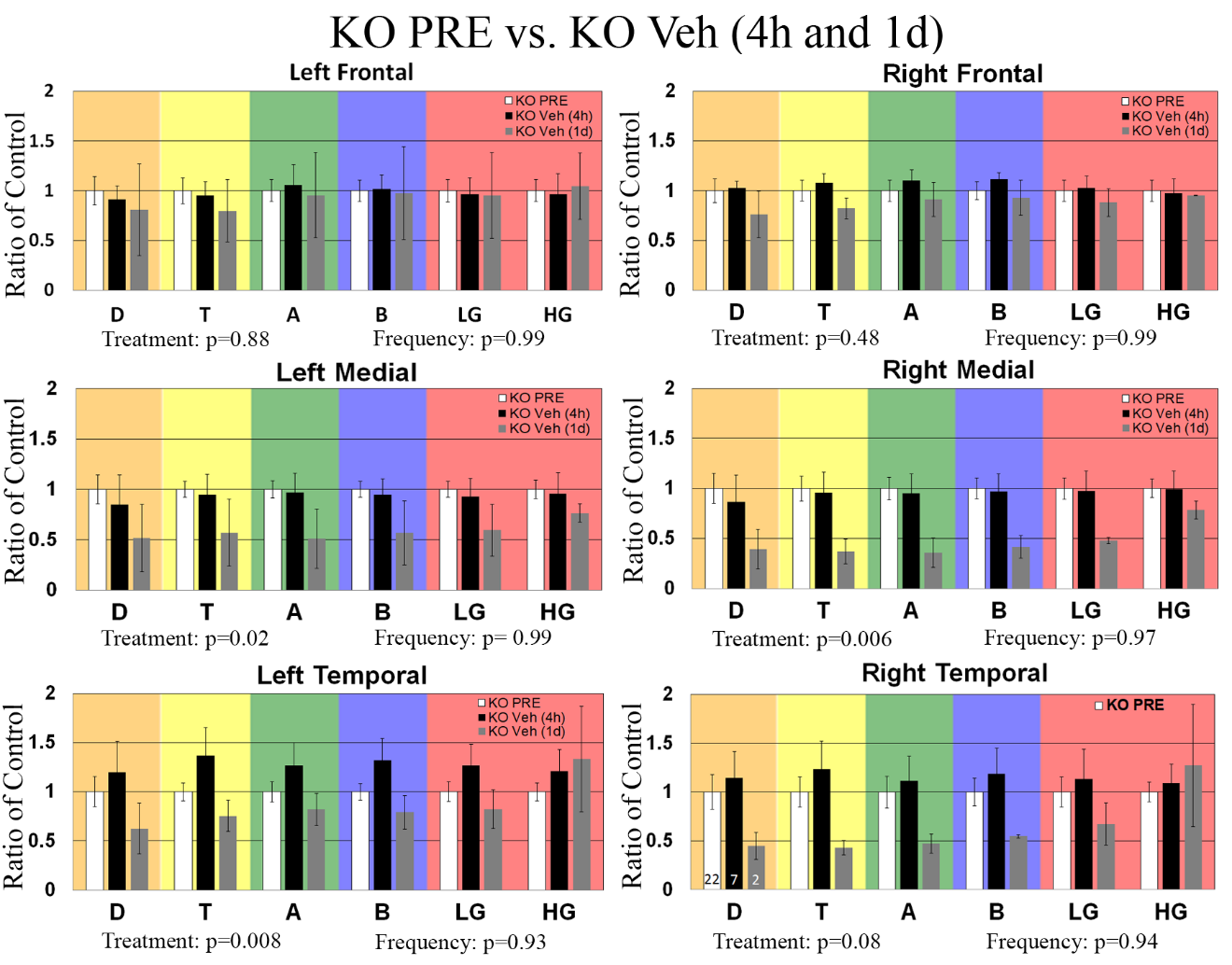 Supplementary Figure S2.3. Effects of vehicle treatment on spectral power in Fmr1 KO mice compared to controls. Resting baseline was recorded 4 hours and 1 day post treatment. Graphs show average spectral power of vehicle treated Fmr1 KO mice (4h, N=7; 1d, N=2) as a ratio of Fmr1 KO mice prior to treatment (PRE, N=22). Statistical analysis was performed using two-way ANOVA for all comparisons. Values represent means per group and error bars represent standard error of the mean (SEM). Abbreviations: D, delta; T, theta; A, alpha; B, beta; LG, low gamma; HG, high gamma. 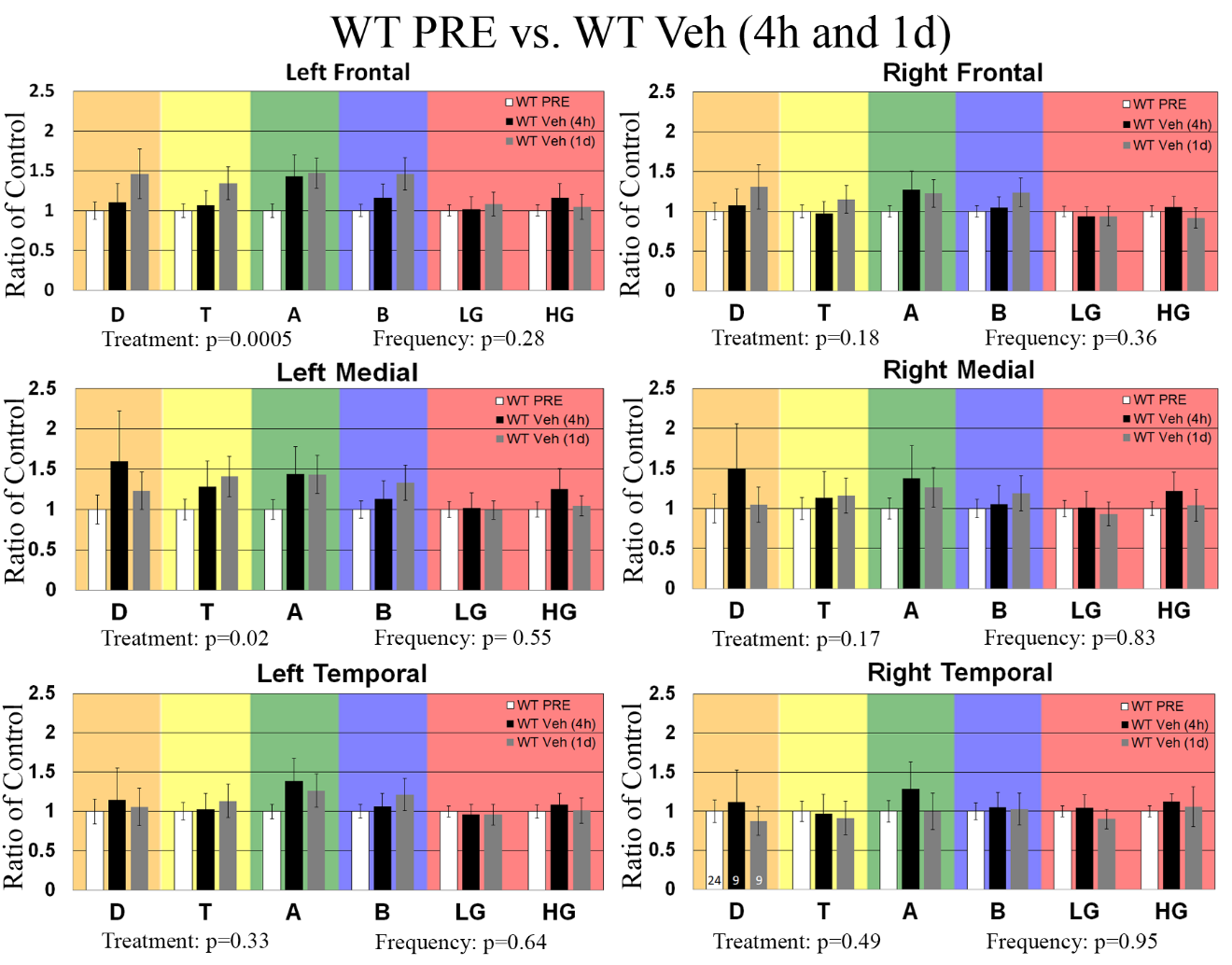 Supplementary Figure S2.4. Effects of vehicle treatment on spectral power in WT mice compared to controls. Resting baseline was recorded 4 hours and 1 day post treatment. Graphs show average spectral power of vehicle treated WT mice (4h, N=9; 1d, N=9) as a ratio of WT mice prior to treatment (PRE, N=24). Statistical analysis was performed using two-way ANOVA for all comparisons. Values represent means per group and error bars represent standard error of the mean (SEM).  Abbreviations: D, delta; T, theta; A, alpha; B, beta; LG, low gamma; HG, high gamma. 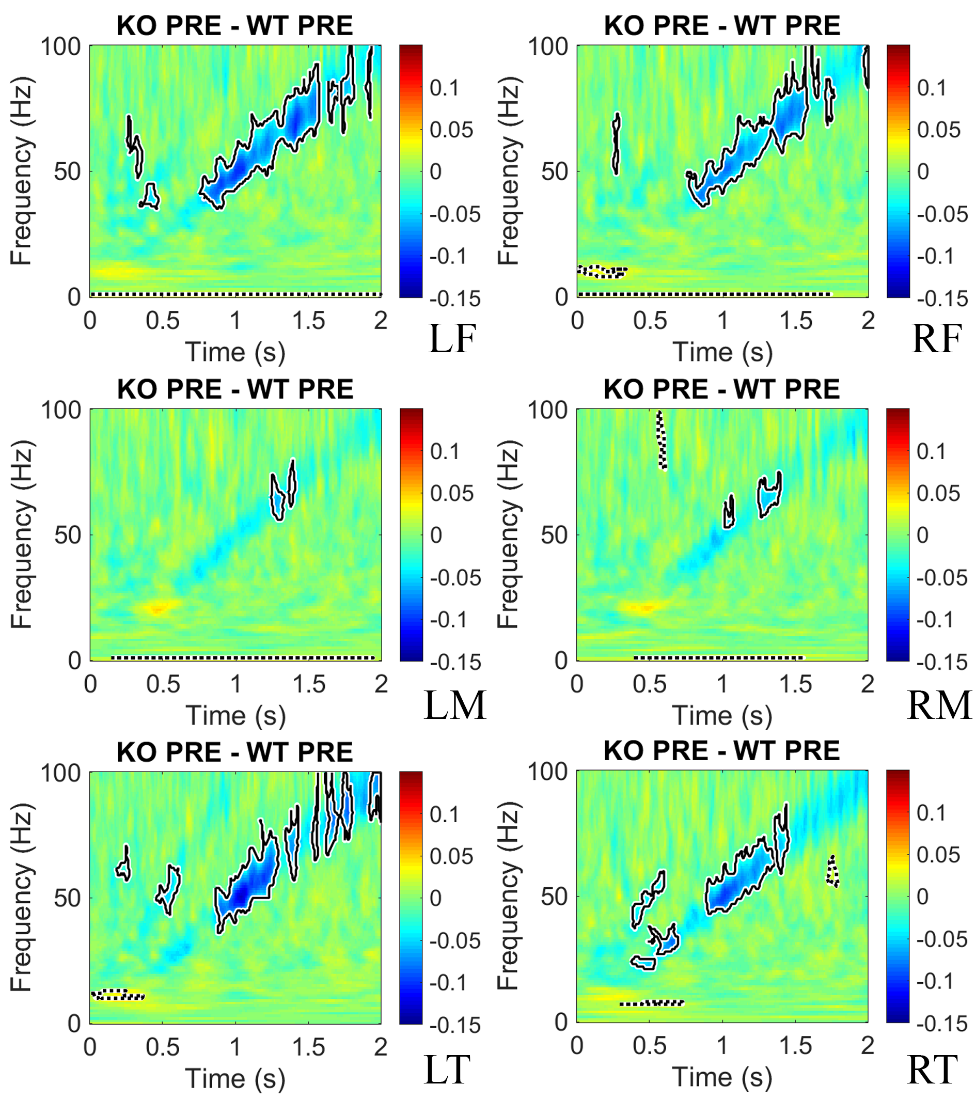 Supplementary Figure S4.1. Chirp ITPC in Fmr1 KO and WT mice prior to treatment. Graphs show ITPC difference between Fmr1 KO (N=22) mice and WT (N=24) mice prior to treatment. Fmr1 KO mice exhibit a deficit in ITPC compared to WT mice in all regions. Abbreviations: left/right frontal (LF/RF), left/right medial (LM/RM), left/right temporal (LT/RT). 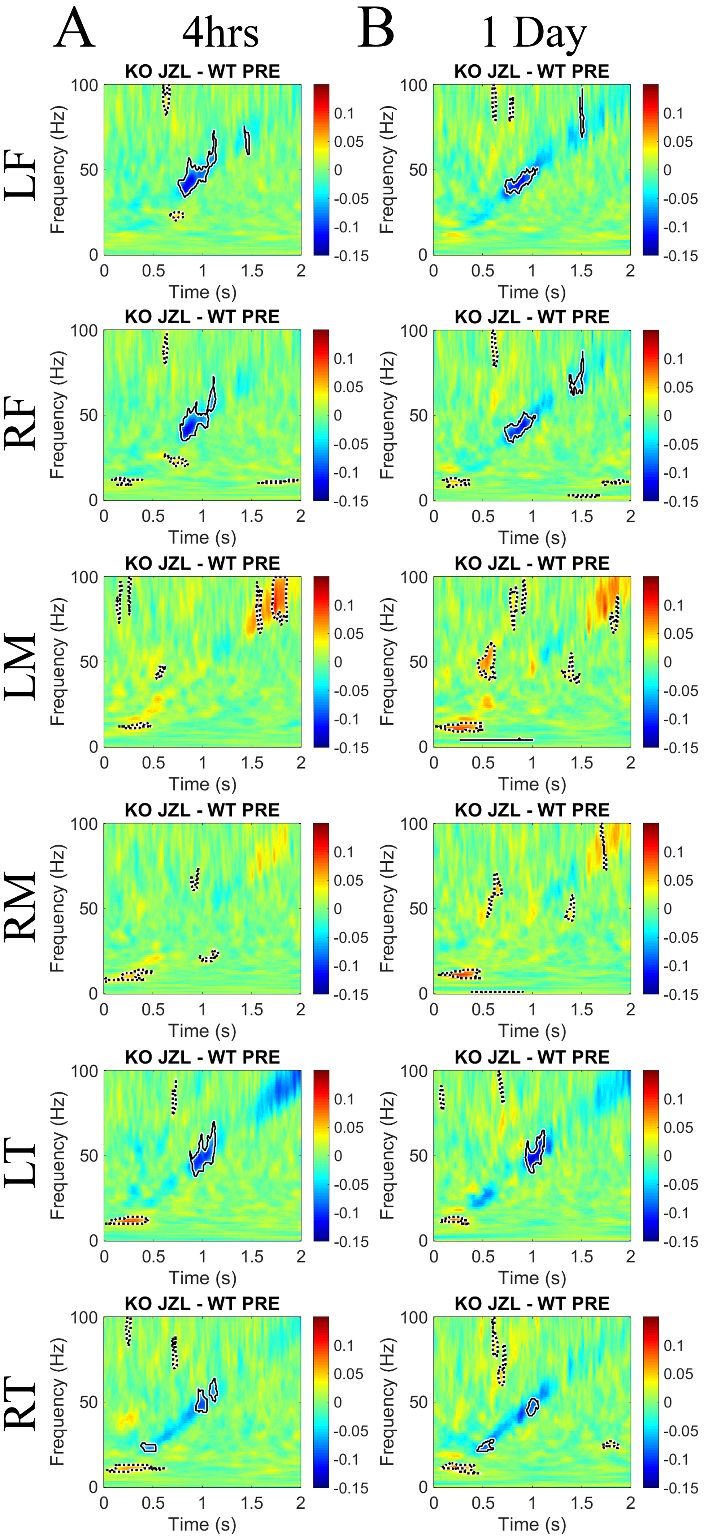 Supplementary Figure S4.2. Chirp ITPC in 8mg/kg JZL-184 treated Fmr1 KO mice compared to WT mice. A-B) Graphs show ITPC difference between 4 hour and 1-day 8mg/kg JZL184 treated Fmr1 KO mice (4h, N=13; 1d, N=8) and WT mice prior to treatment (PRE, N=24). Abbreviations: left/right frontal (LF/RF), left/right medial (LM/RM), left/right temporal (LT/RT).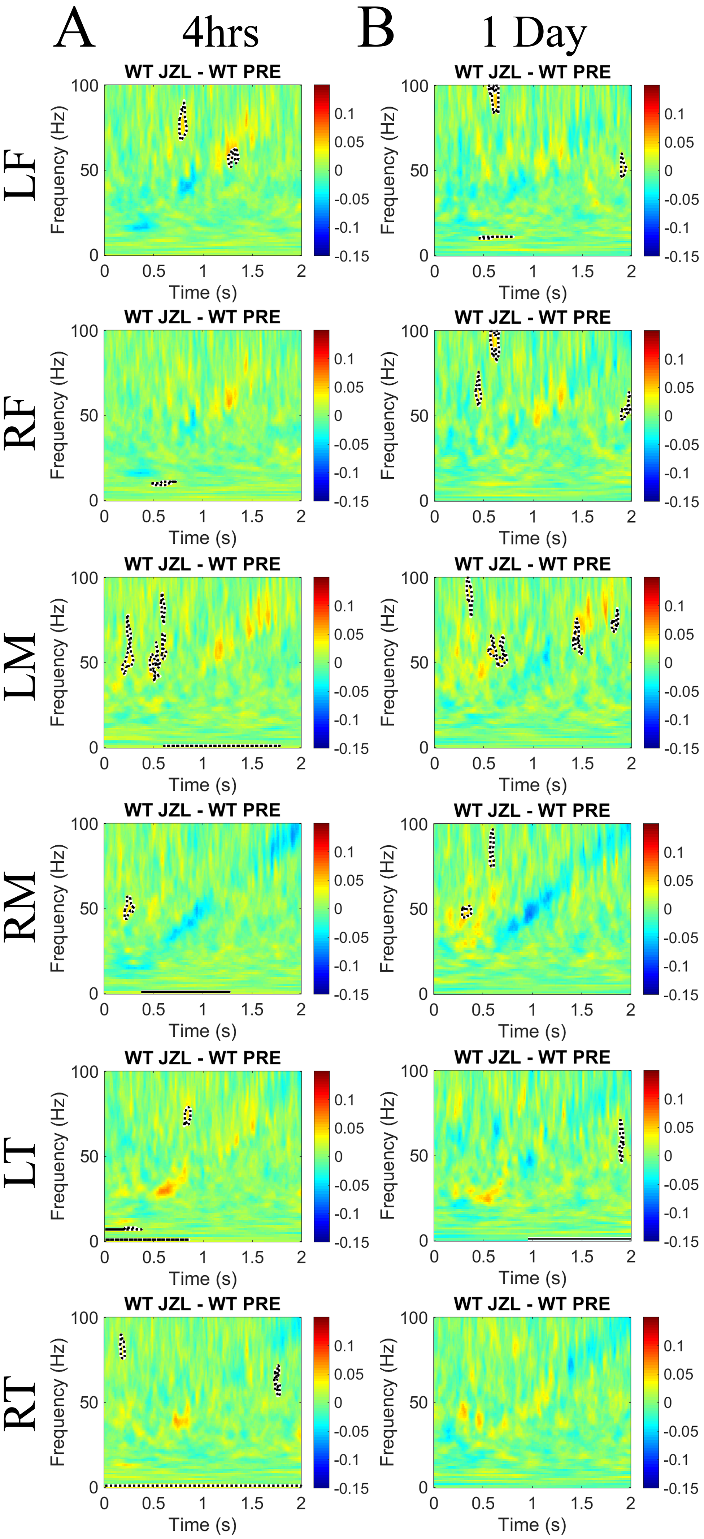 Supplementary Figure S4.3. Chirp ITPC in 8mg/kg JZL-184 treated WT mice compared to controls. A-B) Graphs show ITPC difference between 4 hour and 1-day 8mg/kg JZL184 treated WT mice (4h, N=11; 1d, N=7) and WT mice prior to treatment (PRE, N=24). Abbreviations: left/right frontal (LF/RF), left/right medial (LM/RM), left/right temporal (LT/RT).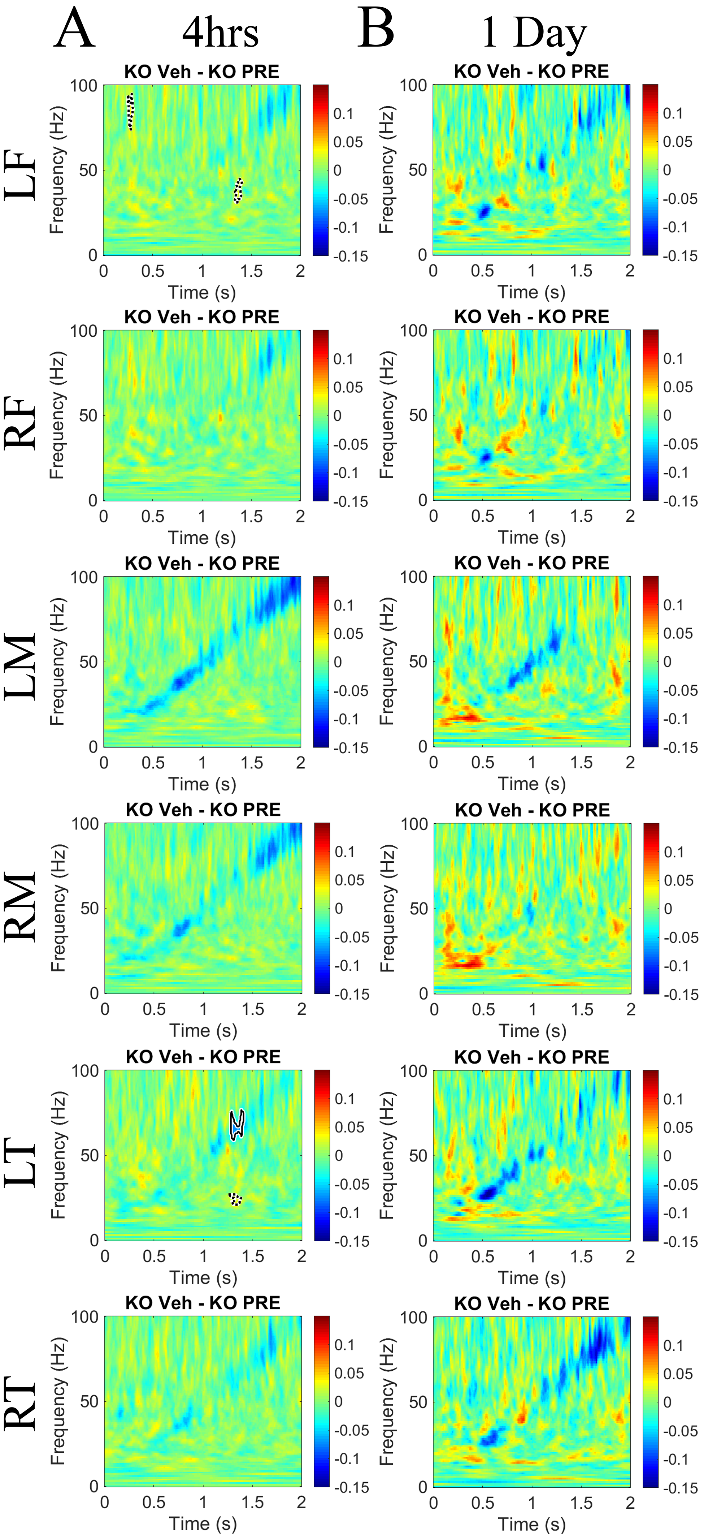 Supplementary Figure S4.4. Chirp ITPC in vehicle treated Fmr1 KO mice compared to controls. A-B) Graphs show ITPC difference between 4 hour and 1-day vehicle treated Fmr1 KO mice (4h, N=7; 1d, N=2) and Fmr1 KO mice prior to treatment (PRE, N=22). Abbreviations: left/right frontal (LF/RF), left/right medial (LM/RM), left/right temporal (LT/RT).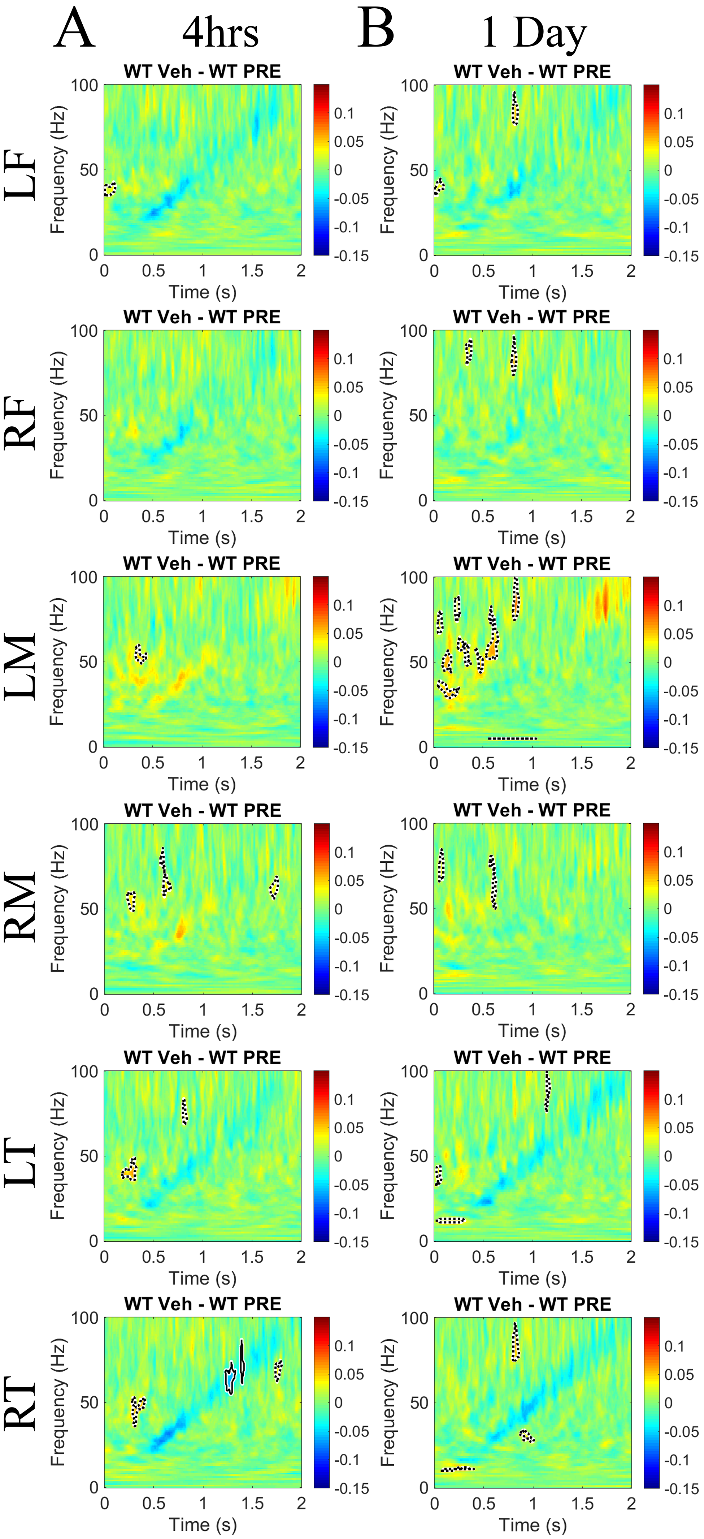 Supplementary Figure S4.5. Chirp ITPC in vehicle treated WT mice compared to controls. A) Graphs show ITPC difference between 4 hour and 1-day vehicle treated WT mice (4h, N=10; 1d, N=10) and WT mice prior to treatment (PRE, N=24). Abbreviations: left/right frontal (LF/RF), left/right medial (LM/RM), left/right temporal (LT/RT).Supplementary Table S1. Statistical results for eCB lipid levels in the auditory cortex of Fmr1 KO and WT mice 4h post treatment (Figure 1). All analysis was performed using two-way ANOVA. Supplementary Table S2. Statistical results for eCB lipid levels in the auditory cortex of Fmr1 KO and WT mice 1d post treatment (Figure S1). All analysis was performed using two-way ANOVA. Supplementary Table S3. Statistical results for spectral power comparisons of JZL-184 treated Frm1 KO mice 4h and 1d post treatment compared to Fmr1 KO mice prior to treatment in Left Frontal, Right Frontal, Left Medial, Right Medial, Left Temporal, and Right Temporal regions (Figure 3).  Supplementary Table S4A-B. Power coupling comparison of alpha vs. low gamma and theta vs. low gamma in six regions. Values in table represent P values. Statistically significant p values are bolded (*, p<0.05; **, p<0.01; ***, p<0.001; ****, p<0.0001). For alpha- and theta-low gamma Pearson’s correlation, student’s t-test were used to compare treatment (8mg/kg JZL-184 x vehicle) groups. Abbreviations: Left Frontal (1), Right Frontal (2), Left Medial (3), Right Medial (4), Left Temporal (5), and Right Temporal (6).  Supplementary Table S4A. KO PRE vs. KO JZL (4h)Supplementary Table S4B. KO PRE vs. KO JZL (1d)Supplementary Table S5. Statistical results for locomotor activity, anxiety, and hyperactivity measures of WT and Fmr1 KO mice following open field (OF) and elevated plus maze (EPM) tests (Figure 6). All analysis was performed using two-way ANOVA.  Supplementary Table S6. Summary table showing locomotor activity, anxiety, and hyperactivity measures for WT and Fmr1 KO mice during the open field (OF) and elevated plus maze (EPM) tests shown in Figure 6 (mean ± SEM). GenotypeTreatmentInteraction2-AGF(1,53)=1.79, p=0.19F(3,53)=62.38, p<0.0001F(3,53)=0.64, p=0.59DHAGF(1,52)=0.66, p=0.42F(3,52)=28.21, p<0.0001F(3,52)=1.64, p=0.192-OGF(1,53)=0.80, p=0.38F(3,53)=4.08, p=0.01F(3,53)=1.25, p=0.302-LGF(1,53)=0.23, p=0.63F(3,53)=3.26, p=0.03F(3,53)=1.09, p=0.36AEAF(1,51)=7.18, p=0.0099F(3,51)=7.66, p=0.0003F(3,51)=4.41, p=0.008OEAF(1,52)=11.01, p=0.002F(3,52)=10.07, p<0.0001F(3,52)=1.42, p=0.25DHEAF(1,53)=3.41, p=0.07F(3,53)=5.79, p=0.002F(3,53)=1.01, p=0.40GenotypeTreatmentInteraction2-AGF(1,13)=0.68, p=0.43F(1,13)=2.82, p=0.12F(1,13)=0.13, p=0.73DHAGF(1,13)=5.33, p=0.04F(1,13)=0.11, p=0.75F(1,13)=0.11, p=0.752-OGF(1,13)=4.19, p=0.06F(1,13)=0.07, p=0.79F(1,13)=0.02, p=0.892-LGF(1,13)=5.61, p=0.03F(1,13)=0.01, p=0.90F(1,13)=0.24, p=0.63AEAF(1,13)=1.34, p=0.27F(1,13)=0.18, p=0.68F(1,13)=2.33, p=0.15OEAF(1,12)=2.57, p=0.13F(1,12)=1.62, p=0.23F(1,12)=2.13, p=0.17DHEAF(1,12)=1.28, p=0.28F(1,12)=2.97, p=0.11F(1,12)=3.76, p=0.08TreatmentFrequencyInteractionLeft FrontalF (2, 240) = 3.42, p=0.03F (5, 240) = 0.176, p=0.971F (10, 240) = 0.216, p=0.99Right FrontalF (2, 240) = 6.75, p=0.0014F (5, 240) = 0.264, p=0.933F (10, 240) = 0.185, p=0.99Left MedialF (2, 240) = 0.784, p=0.458F (5, 240) = 0.389, p=0.856F (10, 240) = 0.221, p=0.99Right MedialF (2, 240) = 7.75, p=0.0005F (5, 240) = 0.290, P=0.918F (10, 240) = 0.156, P=0.99Left TemporalF (2, 240) = 2.99, P=0.05F (5, 240) = 0.226, P=0.951F (10, 240) = 0.172, P=0.99Right TemporalF (2, 240) = 10.78, P<0.0001F (5, 240) = 0.119, P=0.988F (10, 240) = 0.118, P=0.99G1G2G3G4G5G6A10.01460.05340.08760.18690.60510.5857A20.0440.12290.19510.27870.56330.6063A30.17190.55490.98860.94840.7180.8902A40.21580.48320.85470.7510.63410.797A50.05450.08750.15130.14910.35330.2605A60.03410.06810.10730.19350.1930.3054T10.00070.00070.01040.00580.00030.0025T20.00050.00050.03500.00510.01070.0025T30.00830.00930.04630.03130.03110.0019T40.00510.00230.03550.01830.00180.0066T50.00170.00250.03800.00950.02570.0077T60.00020.00030.00670.00160.00240.0009G1G2G3G4G5G6A10.06640.08680.28670.70970.35440.3184A20.10860.09830.30770.79340.06010.4168A30.02490.01990.02410.03460.04530.0155A40.0140.01940.02790.05370.03780.0234A50.33740.28720.14760.72750.53890.4783A60.24020.18680.06220.53910.42320.3709T10.32450.30430.19270.11880.03670.2743T20.29740.33440.15990.12410.09820.2711T30.87550.71160.74980.78590.71070.909T40.93660.88510.62020.71480.36760.9363T50.3740.49560.36460.22260.20540.3192T60.39450.49220.36750.29850.13450.3842GenotypeTreatmentInteractionDefecation (OF)F (1, 49) = 5.323, p=0.025F (1, 49) = 6.327, p=0.015F (1, 49) = 3.814, p=0.057Speed (mm/sec) (OF)F (1, 49) = 3.656, p=0.062F (1, 49) = 11.83, p=0.0012F (1, 49) = 0.411, p=0.525Stretch-attend posture (OF)F (1, 49) = 1.197, p=0.279F (1, 49) = 12.66, p=0.0008F (1, 49) = 1.158, p=0.287Time in center per entry (OF)F (1, 48) = 0.525, p=0.472F (1, 48) = 4.43, p=0.041F (1, 48) = 4.361, p=0.042Total distance (OF)F (1, 49) = 2.81, p=0.099F (1, 49) = 12.08, p=0.001F (1, 49) = 0.237, p=0.629Total entries (OF)F (1, 49) = 2.056, p=0.158F (1, 49) = 10.87, p=0.002F (1, 49) = 0.309, p=0.581Stretch-attend posture (EPM)F (1, 49) = 0.725, p=0.399F (1, 49) = 35.06, P<0.0001F (1, 49) = 0.115, p=0.736Grooming bouts (EPM)F (1, 49) = 0.582, P=0.449F (1, 49) = 1.69, P=0.199F (1, 49) = 0.015, P=0.904% time in open arms (OA)F (1, 49) = 5.22, P=0.027F (1, 49) = 5.08, P=0.029F (1, 49) = 0.012, P=0.912WT VehicleWT JZL-184KO VehicleKO JZL-184Defecation (OF)0.29 ± 0.110.1 ± 0.1** (p=0.007) KO veh1.76 ± 0.48** (p=0.005)0.22 ± 0.22* (p=0.02)Speed (mm/sec) (OF)46.95 ± 2.3639.39 ± 3.12** (p=0.002) KO veh53.84 ± 2.3242.82 ± 2.61* (p=0.04)Stretch-attend posture (OF)3.65 ± 0.562.1 ± 0.48 ** (p=0.008) KO veh5.00 ± 0.612.11 ± 0.59* (p=0.01)Time in center per entry (OF)0.63 ± 0.040.63 ± 0.050.56 ± 0.040.76 ± 0.06* (p=0.03)Total distance (OF)13383.79 ± 630.7011272.33 ± 853.38** (p=0.003) KO veh14912.32 ± 573.8712113.32 ± 690.04* (p=0.04)Total entries (OF)283.53 ± 9.51249.40 ± 17.11** (p=0.007) KO veh308.29 ± 8.15260.33 ± 18.00* (p=0.04)Stretch-attend posture (EPM)20.24 ± 1.1010.89 ± 1.10**** (p<0.0001) KO veh; *** (p=0.003) WT veh21.00 ± 1.5712.67 ± 1.31** (p=0.001) KO veh; ** (p=0.004) WT vehGrooming bouts (EPM)1.65 ± 0.371.11 ± 0.261.89 ± 0.311.44 ± 0.38% time in open arms (OA)28.05 ± 2.5321.74 ± 3.29* (p=0.01) KO veh33.85 ± 1.9528.13 ± 2.52